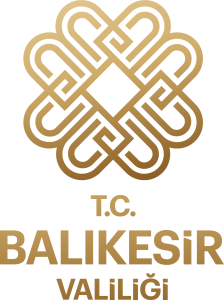 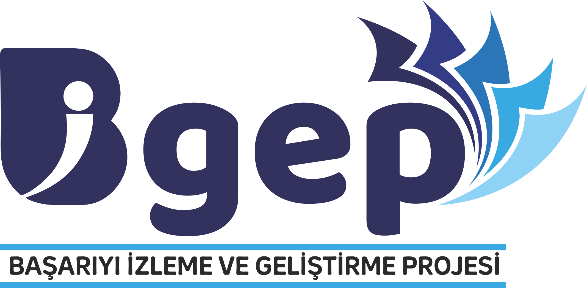 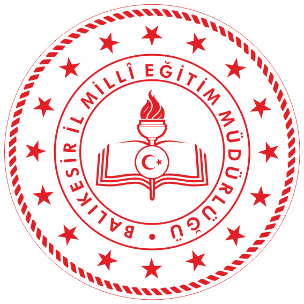 2021-2022 EĞİTİM ÖĞRETİM YILI BAŞARIYI İZLEME VE GELİŞTİRME PROJESİ (BİGEP)İYİ UYGULAMA ÖRNEKLERİ BAŞVURU FORMU2021-2022 EĞİTİM ÖĞRETİM YILI BAŞARIYI İZLEME VE GELİŞTİRME PROJESİ (BİGEP)İYİ UYGULAMA ÖRNEKLERİ BAŞVURU FORMU2021-2022 EĞİTİM ÖĞRETİM YILI BAŞARIYI İZLEME VE GELİŞTİRME PROJESİ (BİGEP)İYİ UYGULAMA ÖRNEKLERİ BAŞVURU FORMU2021-2022 EĞİTİM ÖĞRETİM YILI BAŞARIYI İZLEME VE GELİŞTİRME PROJESİ (BİGEP)İYİ UYGULAMA ÖRNEKLERİ BAŞVURU FORMU2021-2022 EĞİTİM ÖĞRETİM YILI BAŞARIYI İZLEME VE GELİŞTİRME PROJESİ (BİGEP)İYİ UYGULAMA ÖRNEKLERİ BAŞVURU FORMU2021-2022 EĞİTİM ÖĞRETİM YILI BAŞARIYI İZLEME VE GELİŞTİRME PROJESİ (BİGEP)İYİ UYGULAMA ÖRNEKLERİ BAŞVURU FORMU2021-2022 EĞİTİM ÖĞRETİM YILI BAŞARIYI İZLEME VE GELİŞTİRME PROJESİ (BİGEP)İYİ UYGULAMA ÖRNEKLERİ BAŞVURU FORMU2021-2022 EĞİTİM ÖĞRETİM YILI BAŞARIYI İZLEME VE GELİŞTİRME PROJESİ (BİGEP)İYİ UYGULAMA ÖRNEKLERİ BAŞVURU FORMUBaşvuru BilgileriBaşvuru BilgileriBaşvuru BilgileriBaşvuru BilgileriBaşvuru BilgileriBaşvuru BilgileriBaşvuru BilgileriBaşvuru BilgileriİlçeİlçeEDREMİTEDREMİTEDREMİTEDREMİTEDREMİTEDREMİTOkul/ KurumOkul/ KurumNİLÜFER HATUN ANAOKULUNİLÜFER HATUN ANAOKULUNİLÜFER HATUN ANAOKULUNİLÜFER HATUN ANAOKULUNİLÜFER HATUN ANAOKULUNİLÜFER HATUN ANAOKULUOkul MüdürüAdı SoyadıOkul MüdürüAdı SoyadıNURHAYAT ŞAHİNNURHAYAT ŞAHİNNURHAYAT ŞAHİNNURHAYAT ŞAHİNNURHAYAT ŞAHİNNURHAYAT ŞAHİNTelefonTelefon533 733 5481533 733 5481E-postaE-postaniluferhatunanaokulu10@gmail.comniluferhatunanaokulu10@gmail.comİyi Uygulamayı Geliştiren ÖğretmenAdı Soyadı  İyi Uygulamayı Geliştiren ÖğretmenAdı Soyadı  SERPİL AKINSERPİL AKINSERPİL AKINSERPİL AKINSERPİL AKINSERPİL AKINOkul/ KurumOkul/ KurumNİLÜFER HATUN ANAOKULUNİLÜFER HATUN ANAOKULUNİLÜFER HATUN ANAOKULUNİLÜFER HATUN ANAOKULUNİLÜFER HATUN ANAOKULUNİLÜFER HATUN ANAOKULUBranşBranşOKUL ÖNCESİOKUL ÖNCESİOKUL ÖNCESİOKUL ÖNCESİOKUL ÖNCESİOKUL ÖNCESİTelefonTelefon53865890365386589036E-postaE-postaSerpilakin67@hotmail.comSerpilakin67@hotmail.comUygulamayı Geliştiren Diğer ÖğretmenlerUygulamayı Geliştiren Diğer ÖğretmenlerUygulamayı Geliştiren Diğer ÖğretmenlerUygulamayı Geliştiren Diğer ÖğretmenlerUygulamayı Geliştiren Diğer ÖğretmenlerUygulamayı Geliştiren Diğer ÖğretmenlerUygulamayı Geliştiren Diğer ÖğretmenlerUygulamayı Geliştiren Diğer ÖğretmenlerSıra  Adı Soyadı  Adı Soyadı  OkulOkulBranşBranşTelefon123 Uygulama Bilgileri Uygulama BilgileriA. İyi Uygulamanın AdıEKRANDAN VAZGEÇ, ÇOCUKLUĞUNU SEÇB. İyi Uygulamanın KategorisiAkademik Alanda Uygulanan Çalışmalar,Proje Çalışmaları,Yenilikçi Eğitim – Öğretim Ortamları ve Tasarım Beceri Atölyeleri Alanındaki ÇalışmalarAkademik alandaC. İyi Uygulamanın Amacı (En fazla 500 kelime ile açıklayız)Çocukların ekran karşısında geçirdikleri sürenin kaliteli olmasına  katkı sağlamak,-Ekran bağımlılığını önlemek,-Çocukların ebeveynleri ve akranları ile kaliteli zaman geçirmelerini sağlamak,-Sevgi, saygı, yardımlaşma, sorumluluk, yardımlaşma gibi duygu ve davranışları kazandırmak,-Hoşgörü, dayanışma, paylaşım gibi iyi özellikler kazandırılmasına katkıda bulunmak-Teknolojinin kullanımı konusunda farkındalık yaratmak,-Sağlıklı nesiller yetiştirmek,-Yaşanılan çevreye duyarlı nesiller yetiştirmek.D. İyi Uygulamanın Hedef Kitlesi (En fazla 500 kelime ile açıklayız)(Öğrenciler, Öğretmenler,  Veliler, Okul Yönetimi)Öğrenciler, öğretmenler, velilerE. İyi Uygulamanın PaydaşlarıÖğrenciler,öğretmen,velilerF. İyi Uygulamanın Süresi (Ay olarak ifade ediniz)NİSAN 2023-MAYIS 2023G. Uygulamanın Özeti ( En fazla 1000 kelime ile açıklayınız)E twinning proje ortakları ile yapılan toplantıda, yapılacak olan etkinliklere adım adım karar verildi. Önce afiş ve logo çalışmalarını tamamlamak, veli, öğretmen, öğrenci anketlerini yapmak, yaygınlaştırma amaçlı sosyal medyayı ve okul web sitelerini kullanmak, web 2 araçları ile ürünleri gerçekleştirmek, Nisan ayı için hedeflenen çocukları mümkün olduğunca ekranlardan uzak tutacak ve ekran ile daha geç tanışmasına vesile olacak,aile ve okul da akranları  ile daha kaliteli zaman geçirmelerine olanak tanıyacak olan-Bitki bakımı, -Koleksiyon yapma,-Evcil hayvan bakımı,-Sinema veya tiyatro etkinliği,-Aşçılık çalışmaları etkinlikleri alındı.Mayıs ayı için ise,-Doğadayız,-Müzikli dans,-Sanat etkinlikleri,-Hikaye etkinlikleri etkinlikleri ile ortaklar ile yapılacak olan bir çok ortak ürüne karar verildi.H. İyi Uygulamanın Sonunda Elde Edilen Çıktılar ve Sonuçları (En fazla 500 kelime ile açıklayınız)Bir çok farklı kültürden çocuklar ile aynı etkinliklerde buluşmak, teknoloji bağımlılığının veya teknolojiyi etkin ve verimli kullanmanın temellerini atmak. Bubunla ilgili pek çok ortak ürün meydana getirmek.